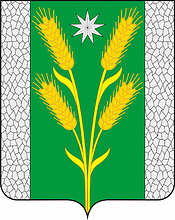 АДМИНИСТРАЦИЯ БЕЗВОДНОГО СЕЛЬСКОГО ПОСЕЛЕНИЯКУРГАНИНСКОГО РАЙОНАПОСТАНОВЛЕНИЕот 10.04.2020                                                                                      № 66поселок СтепнойОб утверждении Положения о порядке и сроках применения взысканий, предусмотренных статьями 14.1, 15 и 27 Федерального закона от 2 марта 2007 г. № 25-ФЗ «О муниципальной службе в Российской Федерации» В соответствии с Федеральным законом от 2 марта 2007 г. №25-ФЗ «О муниципальной службе в Российской Федерации», Трудовым кодексом Российской Федерации, Уставом Безводного сельского поселения Курганинского района, зарегистрированного Управлением Министерства юстиции по Краснодарскому краю от 7 июня 2017 г. № RU 235173022017001 постановляю:1. Утвердить Положение о порядке и сроках применения взысканий, предусмотренных статьями 14.1, 15 и 27 Федерального закона от 2 марта 2007 г. №25-ФЗ «О муниципальной службе Российской Федерации» (прилагается).2. Опубликовать настоящее постановление в периодическом печатном средстве массовой информации органов местного самоуправления «Вестник органов местного самоуправления Безводного сельского поселения Курганинского района» и разместить на официальном Интернет-сайте администрации Безводного сельского поселения Курганинского района.3. Контроль за исполнением настоящего постановления оставляю за собой.4. Постановление вступает в силу со дня его официального опубликования.Глава Безводного сельского поселения   Курганинского района                                              Н.Н. Барышникова                                                 ПриложениеУТВЕРЖДЕНОпостановлением администрацииБезводного сельского поселенияКурганинского районаот 10.04.2020 № 66ПОЛОЖЕНИЕо порядке и сроках применения взысканий,предусмотренных статьями 14.1, 15 и 27 Федерального законаот 2 марта 2007 г. №25-ФЗ «О муниципальной службе в Российской Федерации»1. Настоящее Положение о порядке и сроках применения взысканий, предусмотренных статьями 14.1, 15 и 27 Федерального закона от 2 марта 2007 г. №25-ФЗ «О муниципальной службе в Российской Федерации» (далее – Положение) разработано в соответствии с Федеральным законом от 2 марта 2007 г. №25-ФЗ «О муниципальной службе в Российской Федерации.2. Положение определяет порядок и сроки применения в отношении муниципальных служащих администрации Безводного сельского поселения Курганинского района (далее – муниципальные служащие) взысканий, предусмотренных статьями 14.1, 15 и 27 Федерального закона от 2 марта 2007 г. №25-ФЗ «О муниципальной службе в Российской Федерации» за несоблюдение ограничений и запретов, требований о предотвращении или об урегулировании конфликта интересов и неисполнении обязанностей, установленных в целях противодействия коррупции (далее – взыскания, предусмотренные статьями 14.1, 15 и 27 Федерального закона).3. Взыскания, предусмотренные статьями 14.1, 15 и 27 Федерального закона, применяются представителем нанимателя (работодателем) на основании:а) доклада о результатах проверки, проведенной кадровой службой;б) рекомендации комиссии по соблюдению требований к служебному поведению муниципальных служащих и урегулированию конфликта интересов на муниципальной службе в администрации Безводного сельского поселения Курганинского района в случае, если доклад о результатах проверки направлялся в комиссию;в) доклада кадровой службы о совершении коррупционного правонарушения, в котором излагаются фактические обстоятельства его совершения, и письменного объяснения муниципального служащего только с его согласия и при условии признания им факта совершения коррупционного правонарушения (за исключением применения взыскания в виде увольнения в связи с утратой доверия);г) объяснений муниципального служащего;д) иных материалов.4. При применении взысканий, предусмотренных статьями 14.1, 15 и 27 Федерального закона, учитываются:а) характер совершенного муниципальным служащим коррупционного правонарушения, его тяжесть и обстоятельства, при которых оно совершено;б) соблюдение муниципальным служащим других ограничений и запретов, требований о предотвращении или об урегулировании конфликта интересов и исполнение им обязанностей, установленных в целях противодействия коррупции;в) предшествующие результаты исполнения муниципальным служащим своих должностных обязанностей.5. Взыскания, предусмотренные статьями 14.1, 15 и 27 Федерального закона, применяются не позднее шести месяцев со дня поступления информации о совершении муниципальным служащим коррупционного правонарушения, не считая периодов временной нетрудоспособности муниципального служащего, нахождения его в отпуске, и не позднее трех лет со дня совершения им коррупционного правонарушения. В указанные сроки не включается время производства по уголовному делу.6. Сведения о применении к муниципальному служащему взыскания в виде увольнения в связи с утратой доверия включаются органом местного самоуправления, в котором муниципальный служащий проходил муниципальную службу, в реестр лиц, уволенных в связи с утратой доверия, предусмотренный статьей 15 Федерального закона от 25 декабря 2008 г. № 273-ФЗ "О противодействии коррупции".7. Муниципальный служащий, допустивший дисциплинарный проступок, может быть временно (но не более чем на месяц), до решения вопроса о его дисциплинарной ответственности, отстранен от исполнения должностных обязанностей с сохранением денежного содержания. Отстранение муниципального служащего от исполнения должностных обязанностей в этом случае производится муниципальным правовым актом.8. До применения взыскания за коррупционное правонарушение представитель нанимателя (работодатель) должен затребовать от муниципального служащего письменное объяснение. Если по истечении двух рабочих дней указанное объяснение не предоставлено, то составляется соответствующий акт.Непредставление муниципальным служащим объяснения не является препятствием для применения к нему взыскания за коррупционное правонарушение.9. В акте о применении к муниципальному служащему взыскания в случае совершения им коррупционного правонарушения в качестве основания применения взыскания указывается часть 1 или 2 статьи 27.1 Федерального закона от 2 марта 2007 г. №25-ФЗ «О муниципальной службе в Российской Федерации».10. Муниципальный правовой акт о применении взыскания за коррупционное правонарушение объявляется муниципальному служащему под роспись в течение трех рабочих дней со дня его издания, не считая времени отсутствия муниципального служащего на службе. Если муниципальный служащий отказывается ознакомиться с указанным актом под роспись, то составляется соответствующий акт.11. Если в течение одного года со дня применения взыскания за коррупционное правонарушение муниципальный служащий не был подвергнут дисциплинарному взысканию, предусмотренному пунктами 1 и 2 части 1 статьи 27 Федерального закона от 2 марта 2007 г. №25-ФЗ «О муниципальной службе в Российской Федерации», то он считается не имеющим взыскания за коррупционное правонарушение.12. Представитель нанимателя (работодатель) вправе снять с муниципального служащего взыскание за коррупционное правонарушение до истечения одного года со дня применения взыскания по собственной инициативе, по письменному заявлению муниципального служащего или по ходатайству его непосредственного руководителя.Начальник общего отделаадминистрации Безводного сельского поселенияКурганинского района                                                                              С.В. Ханова